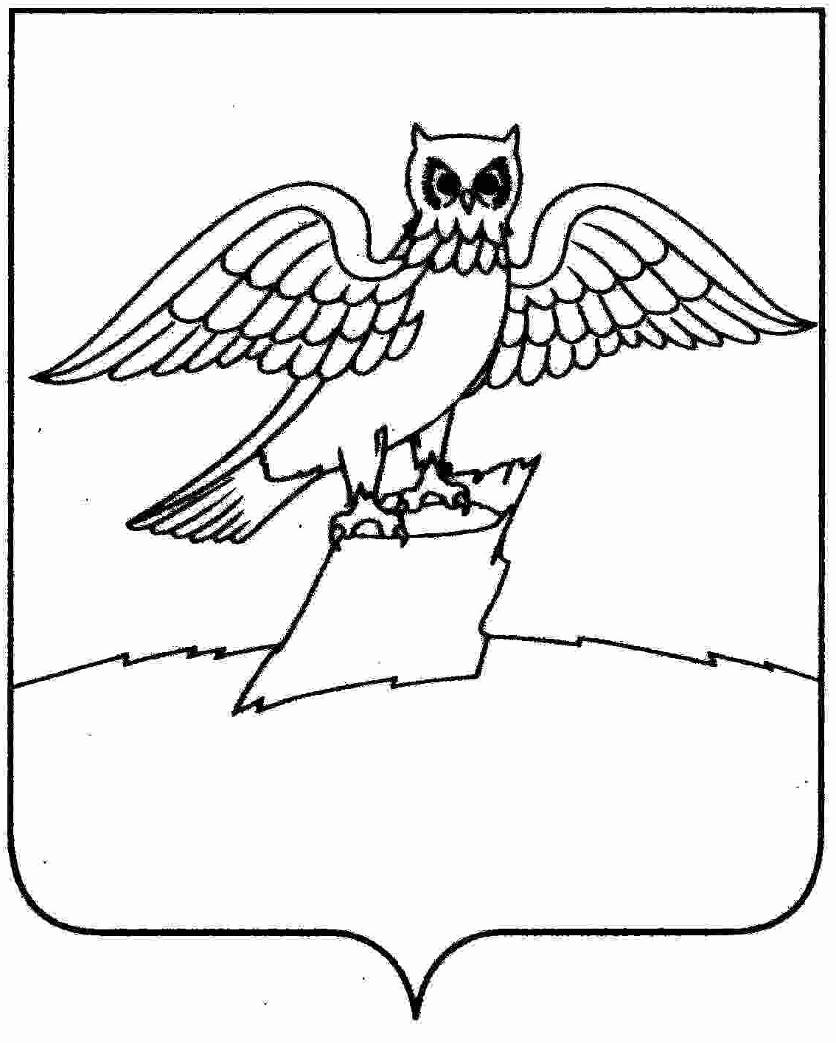 АДМИНИСТРАЦИЯ ГОРОДА КИРЖАЧКИРЖАЧСКОГО РАЙОНАП О С Т А Н О В Л Е Н И ЕГЛАВЫ  07.04.2017                                                                                             № 329О подготовке к пожароопасному периоду на территории г. Киржач в 2017 годуВ соответствии с Федеральными законами от 12.02.1998 г. № 28-ФЗ «О гражданской обороне», от 21.12.1994 №68-ФЗ «О защите населения и территорий от чрезвычайных ситуаций природного и техногенного характера», от 21.12.1994 №69-ФЗ «О пожарной безопасности»,  а также в целях защиты населения и территории  г. КиржачП О С Т А Н О В Л Я Ю:1. Утвердить План мероприятий по предупреждению чрезвычайных ситуаций, вызванных лесными пожарами на территории  г. Киржач, согласно приложению.2. Контроль за исполнением настоящего постановления  возложить на заместителя главы администрации  г. Киржач по вопросам жизнеобеспечения (М.Н. Мошкова).3. Постановление вступает в силу с момента его принятия и подлежит официальному опубликованию в районной газете «Красное знамя».Глава города Киржач                                                         Н.В. Скороспелова                                                                                                    Приложение                                                                                                     к постановлению главы                                                                                                    г. Киржач                                                                                                     от 07.04.2017 № 329План мероприятий по предупреждению чрезвычайных ситуаций, вызванных лесными пожарами на территории г. Киржач.№п/пНаименование мероприятий, исполнителиСроки исполненияОтдел по делам ГО и ЧС администрации  г. КиржачОтдел по делам ГО и ЧС администрации  г. КиржачОтдел по делам ГО и ЧС администрации  г. Киржач1.Уточнение   Плана действий при возникновении лесных пожаров, определение состава сил и средств, выделяемых для тушения  лесных пожаров, обеспечение резервов финансовых и материальных ресурсов для предупреждения и ликвидации чрезвычайных ситуаций, связанных с лесными пожарами.До 18 апреля2.Создание и утверждения порядка действий патрульно- маневренной группы для ликвидации очагов возгорания сухой травы и мусораДо 18 апреля3.Уточнение схемы обмена информацией об обстановке на территории городаДо 18 апреля4.Обеспечение взаимодействия между организациями при тушении лесных  пожаров.В течение пожароопасного периода 69 ПЧ 2 ОФПС МЧС России по Владимирской области  69 ПЧ 2 ОФПС МЧС России по Владимирской области  69 ПЧ 2 ОФПС МЧС России по Владимирской области 1.Тушение в лесонасаждениях вблизи населённых пунктов,  важнейших объектов обеспечения жизнедеятельности  В течение пожароопасного периодаКиржачский лесхоз Киржачский лесхоз Киржачский лесхоз 1.а)б)в)Проведение широкой разъяснительной работы среди населения по соблюдению Правил пожарной безопасности в лесах, бережному отношению и рациональному использованию природных богатствС этой целью: Изготовление необходимого количества листовок, памяток, призывающих к осторожному обращению с огнем;Распространение листовок, памяток среди населения в периоды повышенной пожарной опасности в лесах по условиям погоды;Размещение в необходимых количествах наглядной агитации по противопожарной тематике вдоль лесных дорог, на участках зеленых зон, предназначенных для отдыха населения, в лесных массивах, расположенных вблизи населенных пунктов.Постоянно1 квартал11 – 111 кварталапрель-май2.Выполнение профилактических  и предупредительных противопожарных мероприятий в Гослесфонде в запланированных объемах.В течение пожароопасного сезона.3.Выполнение ограничительных противопожарных мероприятий в ежегодно планируемых объемах11-111 квартал4.Организация дежурства ( в т.ч. в выходные и праздничные дни) в конторе лесхоза.В течение пожароопасного сезонаКиржачский ЦПУЭСКиржачский ЦПУЭСКиржачский ЦПУЭС1.Обеспечить в течение пожароопасного сезона лесохозяйственным, торфодобывающим предприятиям и противопожарным подразделениям первоочередную , круглосуточную и устойчивую связь В течение пожароопасного сезонаОтдел по имуществу и землеустройству администрации  г. КиржачОтдел по имуществу и землеустройству администрации  г. КиржачОтдел по имуществу и землеустройству администрации  г. Киржач1.Подготовка точной карты г. Киржач  по землепользователям для точной ориентации на месте и представление этой карты в отдел ГО и ЧС администрации г. КиржачДо 18 апреляУправляющий трестом «Киржачрайгаз» ОАО «Владимироблгаз» Управляющий трестом «Киржачрайгаз» ОАО «Владимироблгаз» Управляющий трестом «Киржачрайгаз» ОАО «Владимироблгаз» 1.Содержание в течение пожароопасного сезона полос отвода и охранных зон вдоль газопроводов, проходящих через лесные массивы в безопасном в пожарном отношении состоянии.В течение пожароопасного сезонаРедакция районной газеты «Красное знамя» Редакция районной газеты «Красное знамя» Редакция районной газеты «Красное знамя» 1.Освещение на страницах газеты материалов по охране природы, рациональному и бережному использованию природных богатств, о лучших людях, тушивших пожары.В течение пожароопасного сезона2.Доведение до населения информации о состоянии пожарной обстановки в лесах района, правилах поведения в лесу и на торфяниках, мерах безопасности при нахождении в зоне действия лесных пожаров. По мере поступления информации из специальных службПредприятия, организации, учреждения и другие юридические лица и граждане, ведущие рубки леса.Предприятия, организации, учреждения и другие юридические лица и граждане, ведущие рубки леса.Предприятия, организации, учреждения и другие юридические лица и граждане, ведущие рубки леса.1.Очистка мест рубок от порубочных остатков безогневым способом путём укладки порубочных остатков в кучи или валы согласно Лесного кодекса.В течение пожароопасного периодаМП «Полигон» МП «Полигон» МП «Полигон» 1.Организация своевременного вывоза ТБО на полигон с контейнерных площадок и садовых товариществ на территории г. КиржачПостоянно